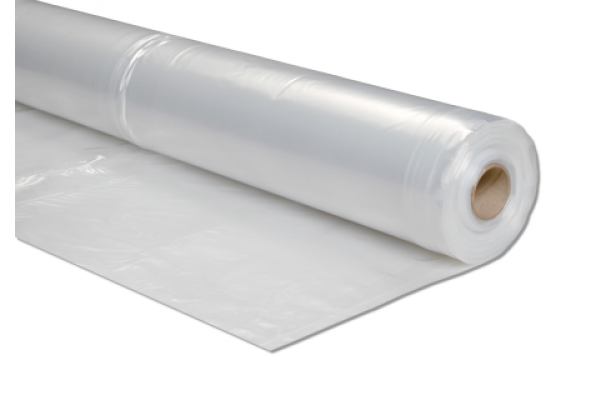 ToepassingDeze soepele witte bouwfolie is een A-kwaliteit Low Desity Polyethyleen folie en is antistatisch behandelt. Daardoor is deze folie ook geschikt voor gebruik in elektronisch gevoelige omgevingen en in stoffige ruimtes.De folie is stofafwijzend, licht-doorlatend maar niet doorzichtig en daardoor ideaal voor het afschermen van een werkplek.Technische specificatie:Materiaal:	Antistatische LDPE vlakfolieAntistaticum: 	3%Afmeting:	Rol 4 m (gevouwen op 1 m) x 50 mDikte:	80 mµ (80 micron)Gewicht:	ca. 75 g / m2Kleur:	WitArt.nr:	7.01.082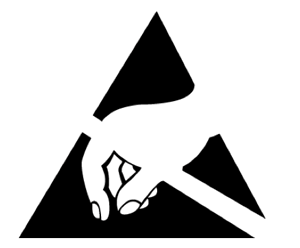 